Mrs. Cook’s Messages  Mrs. Cook’s Messages  Mrs. Cook’s Messages  Mrs. Cook’s Messages  Mrs. Cook’s Messages  Mrs. Cook’s Messages  Mrs. Cook’s Messages  Mrs. Cook’s Messages  Mrs. Cook’s Messages  April 12-16, 2021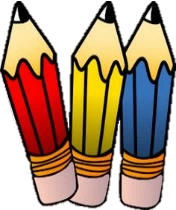 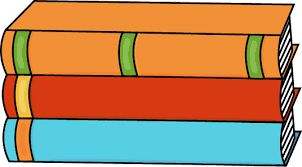 Grammar (contractions) and
Reading Skills (main idea and details),Vocabulary, Spelling (aw, au, augh, al) tests on Friday.April 12-16, 2021Grammar (contractions) and
Reading Skills (main idea and details),Vocabulary, Spelling (aw, au, augh, al) tests on Friday.April 12-16, 2021Grammar (contractions) and
Reading Skills (main idea and details),Vocabulary, Spelling (aw, au, augh, al) tests on Friday.April 12-16, 2021Grammar (contractions) and
Reading Skills (main idea and details),Vocabulary, Spelling (aw, au, augh, al) tests on Friday.April 12-16, 2021Grammar (contractions) and
Reading Skills (main idea and details),Vocabulary, Spelling (aw, au, augh, al) tests on Friday.April 12-16, 2021Grammar (contractions) and
Reading Skills (main idea and details),Vocabulary, Spelling (aw, au, augh, al) tests on Friday.April 12-16, 2021Grammar (contractions) and
Reading Skills (main idea and details),Vocabulary, Spelling (aw, au, augh, al) tests on Friday.April 12-16, 2021Grammar (contractions) and
Reading Skills (main idea and details),Vocabulary, Spelling (aw, au, augh, al) tests on Friday.April 12-16, 2021Grammar (contractions) and
Reading Skills (main idea and details),Vocabulary, Spelling (aw, au, augh, al) tests on Friday.If you have a child who will be attending Kindergarten next year,If you have a child who will be attending Kindergarten next year,If you have a child who will be attending Kindergarten next year,If you have a child who will be attending Kindergarten next year,Please go ahead and register online.  Go to the school’s websitePlease go ahead and register online.  Go to the school’s websitePlease go ahead and register online.  Go to the school’s websitePlease go ahead and register online.  Go to the school’s websitewww.pinelevelelem.com to find information on how to register yourwww.pinelevelelem.com to find information on how to register yourwww.pinelevelelem.com to find information on how to register yourwww.pinelevelelem.com to find information on how to register yourchild for kindergarten.child for kindergarten.child for kindergarten.child for kindergarten.Story: “The Signmaker’s Assistant” by Tedd ArnoldPhonics/Fluency:vowel patternsaw, au, augh, alText-Based Comprehension:main idea and details, inferringGrammar: 
contractionsStory: “The Signmaker’s Assistant” by Tedd ArnoldPhonics/Fluency:vowel patternsaw, au, augh, alText-Based Comprehension:main idea and details, inferringGrammar: 
contractionsStory: “The Signmaker’s Assistant” by Tedd ArnoldPhonics/Fluency:vowel patternsaw, au, augh, alText-Based Comprehension:main idea and details, inferringGrammar: 
contractionsStory: “The Signmaker’s Assistant” by Tedd ArnoldPhonics/Fluency:vowel patternsaw, au, augh, alText-Based Comprehension:main idea and details, inferringGrammar: 
contractionsSelection Vocabulary Words (Students will be tested on these): afternoon – the part of day between morning and eveningblame – to hold someone responsible for something bad or wrongideas – thoughts or plansimportant – something that has a lot of meaning or worthsignmaker – a person who makes marks or words on a sign that give information or tell you what to do or what not to dotownspeople – the men, women, or children who live in a village or town                              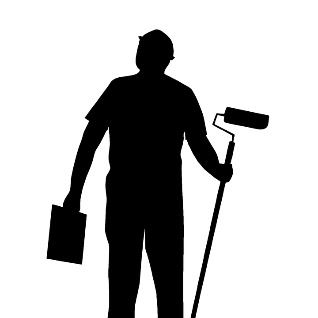 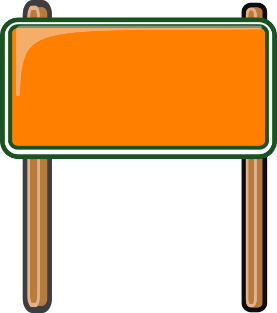                             Amazing Words            apologize, judgment, scold, protest,          citizen, hoard, interrupt, troublemakerSelection Vocabulary Words (Students will be tested on these): afternoon – the part of day between morning and eveningblame – to hold someone responsible for something bad or wrongideas – thoughts or plansimportant – something that has a lot of meaning or worthsignmaker – a person who makes marks or words on a sign that give information or tell you what to do or what not to dotownspeople – the men, women, or children who live in a village or town                                                          Amazing Words            apologize, judgment, scold, protest,          citizen, hoard, interrupt, troublemakerSelection Vocabulary Words (Students will be tested on these): afternoon – the part of day between morning and eveningblame – to hold someone responsible for something bad or wrongideas – thoughts or plansimportant – something that has a lot of meaning or worthsignmaker – a person who makes marks or words on a sign that give information or tell you what to do or what not to dotownspeople – the men, women, or children who live in a village or town                                                          Amazing Words            apologize, judgment, scold, protest,          citizen, hoard, interrupt, troublemakerSelection Vocabulary Words (Students will be tested on these): afternoon – the part of day between morning and eveningblame – to hold someone responsible for something bad or wrongideas – thoughts or plansimportant – something that has a lot of meaning or worthsignmaker – a person who makes marks or words on a sign that give information or tell you what to do or what not to dotownspeople – the men, women, or children who live in a village or town                                                          Amazing Words            apologize, judgment, scold, protest,          citizen, hoard, interrupt, troublemakerSelection Vocabulary Words (Students will be tested on these): afternoon – the part of day between morning and eveningblame – to hold someone responsible for something bad or wrongideas – thoughts or plansimportant – something that has a lot of meaning or worthsignmaker – a person who makes marks or words on a sign that give information or tell you what to do or what not to dotownspeople – the men, women, or children who live in a village or town                                                          Amazing Words            apologize, judgment, scold, protest,          citizen, hoard, interrupt, troublemakerTopic 16: Time, Graphs, and Data 
Lesson 4: Graphing Lengths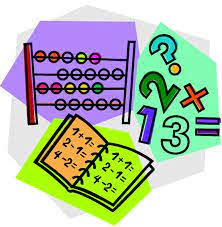 Lesson 5: PictographsLesson 6: Problem Solving –
               Use a GraphTopic 16: Time, Graphs, and Data 
Lesson 4: Graphing LengthsLesson 5: PictographsLesson 6: Problem Solving –
               Use a GraphTopic 16: Time, Graphs, and Data 
Lesson 4: Graphing LengthsLesson 5: PictographsLesson 6: Problem Solving –
               Use a GraphTopic 16: Time, Graphs, and Data 
Lesson 4: Graphing LengthsLesson 5: PictographsLesson 6: Problem Solving –
               Use a GraphTopic 16: Time, Graphs, and Data 
Lesson 4: Graphing LengthsLesson 5: PictographsLesson 6: Problem Solving –
               Use a GraphTopic 16: Time, Graphs, and Data 
Lesson 4: Graphing LengthsLesson 5: PictographsLesson 6: Problem Solving –
               Use a Graph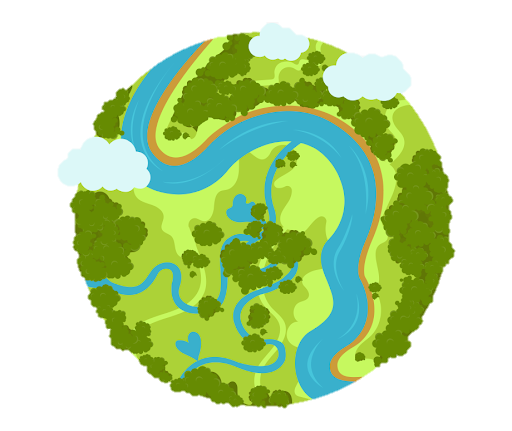         Social Studies/ScienceWe are learning about the different                                          habitats on Earth that plants and                                                  animals call home. We can associate                                                          living things with their environment                                                                    by looking at their structures.        Social Studies/ScienceWe are learning about the different                                          habitats on Earth that plants and                                                  animals call home. We can associate                                                          living things with their environment                                                                    by looking at their structures.        Social Studies/ScienceWe are learning about the different                                          habitats on Earth that plants and                                                  animals call home. We can associate                                                          living things with their environment                                                                    by looking at their structures.Spelling Words:Spelling Words:Spelling Words:Spelling Words:Spelling Words:Spelling Words:Spelling Words:Spelling Words:Spelling Words:talkbecauseAugusttalkbecauseAugusttalkbecauseAugustcaughtdrawwalkcaughtdrawwalkcaughtdrawwalkcaughtdrawwalkchalkautotaughtthawfaultlaunch